CHILD AND ADULT CARE FOOD PROGRAM 	 Child Nutrition Programs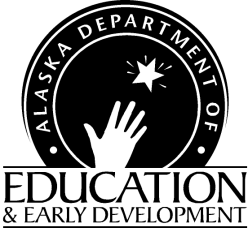 	Bulletin	 Finance & Support Services	EED CACFP Bulletin Web Page	801 West 10th Street, Suite 200	PO 110500	 Juneau, Alaska   99811-0500	(907) 465-8711	Fax:  907 465-8910Annmarie.martin@alaska.govTo:	CACFP Sponsors and Independent Centers	Date:  	December 5, 2018From: 	Ann-Marie Martin, CACFP Program Coordinator 	Bulletin: 2019-01Sponsoring organizations and independent centers are required, by regulation, to keep Bulletins, Instructions, and USDA Policy Memorandums for reference and to apply immediately the appropriate instruction to agency programs. Call Child Nutrition Programs if you need further clarification.USDA Policy, Information & Implementation Memos CACFP 01-2019- Guidance for FY 2019 - Updated Child and Adult Care Food Program Meal Patterns and Updated National School Lunch Program and School Breakfast Program Infant and Preschool Meal Patterns CACFP 02-2019 – Update Food Crediting in the Child Nutrition ProgramAdditional Topics New staff need CACFP TrainingResourcesWIC Breastfeeding Support Learn Together. Grow TogetherUSDA Meal Pattern Training WorksheetsCACFP Halftime Thirty on Thursdays Training WebinarsUpdated Food Buying GuideListservUSDA Policy, Information & Implementation MemosSP01-2019- Guidance for FY 2019 - Updated Child and Adult Care Food Program Meal Patterns and Updated National School Lunch Program and School Breakfast Program Infant and Preschool Meal Patterns Food and Nutrition Services (FNS) recognized the implementation of the updated meal pattern requirements presented challenges for many Child Nutrition Program (CNP) operators. As a result, FNS offered technical assistance and a transition period for the first year of implementation, effective October 1, 2017 through September 30, 2018, to allow State agencies and CNP operators to adjust to the updated meal pattern requirements. As this transition period comes to an end, FNS encourages state agencies to use existing flexibilities, but must continue to take fiscal action if a meal is completely missing one or more of the required food components.CACFP 02-2019 – Update of Food Crediting in the Child Nutrition Programs.  This policy memo informs stakeholders on the progress made by the Food Nutrition Service (FNS) in updating the food crediting in the Child Nutrition Programs.  They have rescinded TA 05-2011: Shelf-stable, Dried Snacks Made from Meat, Poultry, or Seafood.  FNS is now allowing these products to credit towards the meat component in a reimbursable meal or snack and program operators must follow the crediting principles used for other processed products (have a CN label or manufacturer’s product formulation statement on file for each dried meat item).FNS will issue new guidance soon that will describe the following products and how they will credit towards specific food components: coconut, hominy, popcorn, surimi seafood, and tempeh.  Do not start using these products in a reimbursable meal until you receive further guidance.Additional TopicsNew Staff need CACFP Training.  As a reminder, when you have staff turnover it is your agency’s responsibility to train the new staff.  You will keep training documents (training agenda with sign-in and all materials you used to train) to show they have been trained for their CACFP duties prior to starting those duties.  Alaska Child Nutrition Programs have resources for you to use to assist in your staff training.  Please use the DEED eLearning training modules that can be found at: ELearning.  The courses that are relevant to CACFP are:CACFP: Administration BasicsCACFP: Family Style DiningCACFP: Infant Meals for the CACFPCACFP: Meal Pattern BasicsCACFP: Participant Enrollment and Income EligibilityUSDA Civil Rights RequirementsProcurement Training – Procurement PlansThere is also resources on both the Child Nutrition Programs web page and the CACFP web page – Child Nutrition ProgramsResourcesWIC Breastfeeding Support Learn Together. Grow TogetherFNS has launched a new breastfeeding campaign, WIC Breastfeeding Support Learn Together. Grow Together.  Campaign materials can be found at  WIC Breastfeeding Support website geared towards WIC moms.Family and friends will find resources on the WIC website, including videos from real dads and grandparents, to learn more about breastfeeding and how they can support mom and baby on their breastfeeding journey.Likewise, WIC partners and staff can access resources on the site to download, print and share with moms to help them meet their breastfeeding goals. Some resources, such as Grow and Glow in WIC, are now available on the WIC Works Resource System. USDA CACFP Meal Pattern Training Worksheets USDA Team Nutrition training worksheets can be found at the FNS CACFP Meal Pattern Training Worksheets page: CACFP Halftime Thirty on Thursdays Training Webinars.  Join USDA Team Nutrition for monthly training webinars on hot topics related to the CACFP Meal Pattern requirements.  You must register ahead of time for the webinars.  If you attend a webinar, you will receive a certificate.  If you view the webinar afterwards through the website you will not receive a certificate.  You can find more information by going to:  CACFP Halftime Thirty on ThursdaysUpdated Food Buying Guide USDA has released the updated Food Buying Guide to help nutrition staff understand number of portions when purchasing foods.  You can download the Food Buying Guide. Listserv- Did You Know? Alaska Child Nutrition Programs has a listserv. The purpose of the listserv is to provide information and updates on the USDA Child Nutrition Programs, including the National School Lunch Program, the Child and Adult Care Food Program, and the Summer Food Service Program.  To receive all of the hottest news and updates from Alaska Child Nutrition Programs, Subscribe to ak_child_nutrition_programs by filling out the form found here: Alaska Child Nutrition Programs ListServ.  You will receive a confirmation link via email, and you should click to complete your subscription.Non-Discrimination Statement:In accordance with Federal civil rights law and U.S. Department of Agriculture (USDA) civil rights regulations and policies, the USDA, its Agencies, offices, and employees, and institutions participating in or administering USDA programs are prohibited from discriminating based on race, color, national origin, sex, disability, age, or reprisal or retaliation for prior civil rights activity in any program or activity conducted or funded by USDA.
Persons with disabilities who require alternative means of communication for program information (e.g. Braille, large print, audiotape, American Sign Language, etc.), should contact the Agency (State or local) where they applied for benefits.  Individuals who are deaf, hard of hearing or have speech disabilities may contact USDA through the Federal Relay Service at (800) 877-8339.  Additionally, program information may be made available in languages other than English.To file a program complaint of discrimination, complete the USDA Program Discrimination Complaint Form, (AD-3027) found online at: How to File a Complaint, and at any USDA office, or write a letter addressed to USDA and provide in the letter all of the information requested in the form. To request a copy of the complaint form, call (866) 632-9992. Submit your completed form or letter to USDA by: (1)	mail: 	U.S. Department of Agriculture Office of the Assistant Secretary for Civil Rights 1400 Independence Avenue, SW Washington, D.C. 20250-9410; (2) 	fax:	(202) 690-7442; or (3) 	email: program.intake@usda.gov.This institution is an equal opportunity provider.